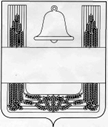 ПОСТАНОВЛЕНИЕАДМИНИСТРАЦИИ СЕЛЬСКОГО ПОСЕЛЕНИЯ  СИНДЯКИНСКИЙ СЕЛЬСОВЕТ  ХЛЕВЕНСКОГО МУНИЦИПАЛЬНОГО РАЙОНА    ЛИПЕЦКОЙ ОБЛАСТИ  РОССИЙСКОЙ ФЕДЕРАЦИИ27 июня 2019 года                   с. Синдякино                                           № 63О внесении изменений в административный регламент предоставления муниципальной услуги "Предоставление разрешения на условно разрешенный вид использования земельного участка или объекта капитального строительства", утвержденный постановлением администрации сельского поселения Синдякинский сельсовет Хлевенского муниципального района Липецкой области Российской Федерации от 01.06.2016 года № 113 Рассмотрев Протест прокуратуры Хлевенского района от 24 июня 2019 года № 53-2019,   в целях приведения нормативных правовых актов в соответствие с действующим законодательством, руководствуясь Федеральным законом от 27.07.2010 года №210-ФЗ "Об организации предоставления государственных муниципальных услуг", Уставом сельского поселения Синдякинский сельсовет Хлевенского муниципального района Липецкой области Российской Федерации, администрация сельского поселения Синдякинский сельсовет Хлевенского муниципального района Липецкой области Российской ФедерацииПОСТАНОВЛЯЕТ: 1.Внести изменения в административный регламент предоставления муниципальной услуги "Предоставление разрешения на условно разрешенный вид использования земельного участка или объекта капитального строительства", утвержденный постановлением администрации сельского поселения Синдякинский сельсовет Хлевенского муниципального района Липецкой области Российской Федерации от 01.06.2016 года № 113 (с изменениями от 06.07.2016 года №154, от 17.10.2016 года № 224, от 10.01.2019 года № 1):1.1. п. 2.9. раздела 2 Регламента изложить в новой редакции:"2.9. Исчерпывающий перечень оснований для приостановления или отказа в предоставлении муниципальной услуги.Со дня поступления в орган местного самоуправления уведомления о выявлении самовольной постройки от исполнительного органа государственной власти, должностного лица, государственного учреждения или органа местного самоуправления, указанных в части 2 статьи 55.32 Градостроительного Кодекса, не допускается предоставление разрешения на условно разрешенный вид использования в отношении земельного участка, на котором расположена такая постройка, или в отношении такой постройки до ее сноса или приведения в соответствие с установленными требованиями, за исключением случаев, если по результатам рассмотрения данного уведомления органом местного самоуправления в исполнительный орган государственной власти, должностному лицу, в государственное учреждение или орган местного самоуправления, которые указаны в части 2 статьи 55.32 Градостроительного Кодекса и от которыхпоступило данное уведомление, направлено уведомление о том, что наличие признаков самовольной постройки не усматривается либо вступило в законную силу решение суда об отказе в удовлетворении исковых требований о сносе самовольной постройки или ее приведении в соответствие с установленными требованиями".1.2. Раздел  3 Регламента Состав, последовательность и сроки выполнения административных процедур, требования к порядку их выполнения, в том числе особенности выполнения административных процедур в электронной форме  изложить в следующей редакции:«3. СОСТАВ, ПОСЛЕДОВАТЕЛЬНОСТЬ И СРОКИ ВЫПОЛНЕНИЯ АДМИНИСТРАТИВНЫХ ПРОЦЕДУР, ТРЕБОВАНИЯ К ПОРЯДКУ ИХ ВЫПОЛНЕНИЯ, В ТОМ ЧИСЛЕ ОСОБЕННОСТИ ВЫПОЛНЕНИЯ АДМИНИСТРАТИВНЫХ ПРОЦЕДУР В ЭЛЕКТРОННОЙ ФОРМЕ3.1. Блок-схема предоставления муниципальной услуги приведена в приложении № 2 к настоящему административному регламенту.3.2. Предоставление муниципальной услуги включает в себя следующие административные процедуры:- прием и регистрация Комиссией заявления о выдаче разрешения на условно разрешенный вид использования земельного участка или объекта капитального строительства.- организация и проведение публичных слушаний или общественных обсуждений- выдача постановления о предоставлении разрешения на условно разрешенный вид использования земельного участка или объекта капитального строительства или об отказе в предоставлении такого разрешения.3.3. Прием и регистрация Комиссией заявления о выдаче разрешения на условно разрешенный вид использования земельного участка или объекта капитального строительства.Основанием для начала административной процедуры является поступление в Комиссию заявления заявителя о предоставлении разрешения на условно разрешенный вид использования земельного участка или объекта капитального строительства.Ответственным за выполнение данной административной процедуры является секретарь Комиссии (далее – секретарь).Секретарь:1) устанавливает предмет обращения, личность заявителя (полномочия представителя заявителя);2) проверяет правильность оформления заявления условно разрешенный вид использования земельного участка или объекта капитального строительства;3) обеспечивает внесение соответствующей записи в журнал регистрации с указанием даты приема, номера заявления, сведений о заявителе, иных необходимых сведений в соответствии порядком делопроизводства не позднее дня получения заявления;4) разъясняет обязанность заявителя понести расходы, связанные с организацией и проведением публичных слушаний или общественных обсуждений по вопросам предоставления разрешения на условно разрешенный вид использования земельного участка или объекта капитального строительства.5) передает заявление уполномоченному на его рассмотрение специалисту.Результатом выполнения административной процедуры является прием и регистрация заявления и передача его уполномоченному специалисту для осуществления дальнейших процедур.Срок выполнения административной процедуры - один день.3.4. Организация и проведение публичных слушаний или общественных обсуждений.Основанием для начала административной процедуры является результат рассмотрения заявления.Комиссия организует проведение публичных слушаний или общественных обсуждений  в соответствии  с решением Совета депутатов сельского поселения Синдякинский сельсовет Хлевенского муниципального района от 19.04.2019 года №103  «Об утверждении Положения о порядке проведения общественных осуждений или публичных слушаниях в сфере градостроительных отношений на территории сельского поселения Синдякинский сельсовет Хлевенского муниципального района Липецкой области»,  с учетом положений Градостроительного кодекса Российской Федерации. Уполномоченный специалист в течение одного дня со дня регистрации заявления заявителя осуществляет подготовку проекта постановления о назначении публичных слушаний или общественных обсуждений и передает его на подпись главе администрации.Подписанное постановление о назначении публичных слушаний или общественных обсуждений опубликовывается (обнародуется) в порядке, установленном для официального опубликования муниципальных правовых актов, размещается на официальном сайте муниципального образования в сети «Интернет» (при наличии официального сайта).Уполномоченный специалист не позднее чем через 10 дней со дня поступления заявления направляет сообщения о проведении публичных слушаний или общественных обсуждений по вопросу предоставления разрешения на условно разрешенный вид использования земельного участка или объекта капитального строительства:- правообладателям земельных участков, имеющих общие границы с земельным участком, применительно к которому запрашивается разрешение на условно разрешенный вид использования земельного участка или объекта капитального строительства;- правообладателям объектов капитального строительства, расположенных на земельных участках, имеющих общие границы с земельным участком, применительно к которому запрашивается разрешение на условно разрешенный вид использования земельного участка или объекта капитального строительства;- правообладателям помещений, являющихся частью объекта капитального строительства, применительно к которому запрашивается разрешение на условно разрешенный вид использования земельного участка или объекта капитального строительства.Секретарь комиссии обеспечивает подготовку документов и материалов к публичным слушаниям или общественным обсуждениям  и осуществляет прием предложений и замечаний участников публичных слушаний по подлежащим обсуждению вопросам.В ходе заседания публичных слушаний или общественных обсуждений секретарь Комиссии ведет протокол.По итогам проведения публичных слушаний или общественных обсуждений Комиссия оформляет заключение о результатах публичных слушаний или общественных обсуждений.Комиссия опубликовывает (обнародует) заключение публичных слушаний или общественных обсуждений в порядке, установленном для официального опубликования (обнародования) муниципальных правовых актов, иной официальной информации, и размещает на официальном сайте поселения в сети "Интернет» (при наличии официального сайта поселения).Срок проведения публичных слушаний или общественных обсуждений с момента оповещения участников публичных слушаний или общественных обсуждений о времени и месте их проведения до дня опубликования заключения о результатах публичных слушаний не может быть более одного месяца.На основании заключения о результатах публичных слушаний или общественных обсуждений Комиссия, в течение 5 дней с момента окончания публичных слушаний или общественных обсуждений осуществляет подготовку рекомендаций о предоставлении разрешения на условно разрешенный вид использования земельного участка или объекта капитального строительства или об отказе в предоставлении такого разрешения с указанием причин принятого решения (далее - рекомендации) и направляет указанные рекомендации главе сельского поселения Синдякинский сельсовет.Результатом административной процедуры является подготовка рекомендаций Комиссии.Срок выполнения административной процедуры по организации и проведению публичных слушаний не более 45 дней.3.5. Выдача постановления о предоставлении разрешения на условно разрешенный вид использования земельного участка или объекта капитального строительства или об отказе в предоставлении такого разрешения.Основанием для начала административной процедуры является поступление главе администрации рекомендаций Комиссии по результатам публичных слушаний или общественных обсуждений.Глава в течение 3 (трех) дней со дня поступления рекомендаций принимает решение о предоставлении разрешения на условно разрешенный вид использования земельного участка или объекта капитального строительства или об отказе в предоставлении такого разрешения с указанием причин отказа.Уполномоченный специалист подготавливает проект постановления администрации о предоставлении разрешения на условно разрешенный вид использования земельного участка или объекта капитального строительства или об отказе в предоставлении такого разрешения с указанием причин отказа и передает его на подпись главе администрации.Подписанное главой администрации постановление администрации сельского поселения Синдякинский сельсовет выдается заявителю непосредственно по месту подачи им заявления или направляется почтовым отправлением с уведомлением о вручении в срок не позднее 3 дней с момента его подписания.Подписанное главой администрации постановление опубликовывается (обнародуется) в порядке, установленном для официального опубликования муниципальных правовых актов и размещения на официальном сайте поселения в сети «Интернет» (при наличии официального сайта поселения).Результатом административной процедуры является подписание постановления о предоставлении разрешения или об отказе в предоставлении разрешения и выдача его заявителю.Срок выполнения административной процедуры составляет не более 7 (семи) дней.»1.3. Пункт 5.4. раздела 5 изложить в следующей редакции:"Жалоба должна содержать:1) наименование органа, предоставляющего муниципальную услугу, должностного лица органа, предоставляющего муниципальную услугу, либо уполномоченного специалиста, решения и действия (бездействие) которых обжалуются;2) фамилию, имя, отчество (последнее - при наличии), сведения о месте жительства заявителя - физического лица либо наименование, сведения о месте нахождения заявителя - юридического лица, а также номер (номера) контактного телефона, адрес (адреса) электронной почты (при наличии) и почтовый адрес, по которым должен быть направлен ответ заявителю;3) сведения об обжалуемых решениях и действиях (бездействии) органа, предоставляющего муниципальную услугу, должностного лица органа, предоставляющего муниципальную услугу, либо уполномоченного специалиста;4) доводы, на основании которых заявитель не согласен с решением и действием (бездействием) органа, предоставляющего муниципальную услугу, должностного лица органа, предоставляющего муниципальную услугу, либо уполномоченного специалиста. Заявителем могут быть представлены документы (при наличии), подтверждающие доводы заявителя, либо их копии."1.4. Пункт 5.7. раздела 5 дополнить абзацами следующего содержания:"Ответ о результатах рассмотрения жалобы должен содержать следующую информацию:- наименование органа, предоставляющего муниципальную услугу, рассмотревшего жалобу, должность, фамилия, имя, отчество (последнее - при наличии) его должностного лица, принявшего решение по жалобе;- номер, дата, место принятия решения, включая сведения о должностном лице, решение или действие (бездействие) которого обжалуется;- фамилия, имя, отчество (последнее - при наличии) или наименование заявителя;- основания для принятия решения по жалобе;- принятое по жалобе решение;- в случае если жалоба признана обоснованной, - сроки устранения выявленных нарушений, в том числе срок предоставления результата муниципальной услуги;- сведения о порядке обжалования принятого по жалобе решения.Ответ по результатам рассмотрения жалобы подписывается уполномоченным на рассмотрение жалобы должностным лицом.В случае признания жалобы подлежащей удовлетворению в ответе заявителю дается информация о действиях, осуществляемых органом, предоставляющим муниципальную услугу, многофункциональным центром либо организацией, предусмотренной частью 1.1 статьи 16 Федерального закона от 27.07.2010 № 210-ФЗ "Об организации предоставления государственных и муниципальных услуг", в целях незамедлительного устранения выявленных нарушений при оказании государственной или муниципальной услуги, а также приносятся извинения за доставленные неудобства и указывается информация о дальнейших действиях, которые необходимо совершить заявителю в целях получения государственной или муниципальной услуги.В случае признания жалобы не подлежащей удовлетворению в ответе заявителю, даются аргументированные разъяснения о причинах принятого решения, а также информация о порядке обжалования принятого решения."1.5. Дополнить Раздел 5 пунктом 5.9 следующего содержания:"5.9. Информация о порядке подачи и рассмотрения жалобы размещается в информационно-телекоммуникационной сети "Интернет" на сайте администрации сельского поселения http://sindjakino.admrhlevnoe.ru/wp-login.php?, , портала государственных и муниципальных услуг: htpp://www.gosuslugi.ru/, а также может быть сообщена заявителю специалистами администрации при личном контакте с использованием почтовой, телефонной связи, посредством электронной почты.Результатом досудебного (внесудебного) обжалования является рассмотрение всех поставленных в жалобе вопросов (в пределах компетенции), принятие необходимых мер и направление письменных ответов по существу всех поставленных в жалобе вопросов."2. Настоящее постановление вступает в силу с момента его обнародования.3.Контроль за исполнением настоящего постановления оставляю за собой.Глава администрации сельского поселенияСиндякинский сельсовет 	 В.В.Худяков  